T Í T U L O ( P T ) – NÃO DEVERÁ ULTRAPASSAR AS DUAS LINHAS.( T I T L E ) ( E N G )AutorAfiliaçãoE-mailSumário: Lorem ipsum dolor sit amet, consectetur adipiscing elit. Nulla bi‑ bendum, ipsum non  porttitor  malesuada,  tellus  ex  volutpat  nunc, eu mattis eros ipsum id risus. Vivamus scelerisque feugiat metus at tempor. Nulla eu ipsum eget lacus convallis ornare vel sed magna. Phasellus pellentesque hendrerit commodo. Sed eu dapibus urna, ac suscipit ante. Mauris id feugiat ante. Class aptent taciti sociosqu ad litora torquent per conubia nostra, per inceptos himenaeos. Etiam.Palavras-chave: Lorem, Ipsum, DolorAbstract: Lorem ipsum dolor sit amet, consectetur adipiscing elit. Nulla bi‑ bendum, ipsum non  porttitor  malesuada,  tellus  ex  volutpat  nunc, eu mattis eros ipsum id risus. Vivamus scelerisque feugiat metus at tempor. Nulla eu ipsum eget lacus convallis ornare vel sed magna. Phasellus pellentesque hendrerit commodo. Sed eu dapibus urna, ac suscipit ante. Mauris id feugiat ante. Class aptent taciti sociosqu ad litora torquent per conubia nostra, per inceptos himenaeos. Etiam.Keywords: Lorem, Ipsum, DolorCapítuloLorem ipsum dolor sit amet, consectetur adipiscing elit. Nulla bibendum, ipsum non porttitor malesuada, tellus ex volutpat nunc, eu mattis eros ipsum id risus. Vivamus scelerisque feugiat metus at tempor. Nulla eu ipsum eget lacus convallis ornare vel sed magna. Phasellus pellentesque hendrerit commodo. Sed eu dapibus urna, ac suscipit ante. Mauris id feugiat ante. Class aptent taciti sociosqu ad litora torquent per conubia nostra, per inceptos himenaeos. Etiam vel ornare magna. Praesent id lorem varius, dapibus dui nec, tempus ipsum. Etiam iaculis sit amet lorem in finibus. Class aptent taciti sociosqu ad litora torquent per conubia nostra, per inceptos himenaeos. Aliquam in mi eget dui fermentum ornare. In commodo malesuada aliquet. Quisque et felis sed odio porta pellentesque vel ut lacus.SubcapítuloQuisque mi mi, aliquam a viverra mattis, finibus eget erat.  Vivamus  a semper mi. Nunc mollis dolor vehicula augue vehicula elementum id at nisl. Praesent quis lacinia neque, non faucibus justo. Quisque tempus, lacus a pla‑ cerat efficitur, tortor purus hendrerit dolor, nec faucibus sapien velit non est. Quisque non dui vel metus hendrerit pellentesque. Proin posuere leo nisi, sit amet cursus diam ornare ut. Vivamus auctor,  odio  vitae  fringilla  tincidunt, lorem ex faucibus enim, id pellentesque urna eros ac metus. Morbi placerat iaculis est, vel pharetra orci lobortis a. Maecenas placerat scelerisque justo, a tristique nisl  faucibus non. Praesent eleifend et nulla vitae interdum. Fusce pharetra consectetur nulla, sed efficitur ante malesuada ut. Praesent eleifend et nulla vitae interdum. Fusce pharetra consectetur nulla, sed efficitur ante malesuada ut.Morbi at congue dolor. Aliquam et ullamcorper elit. Quisque at tortor nec justo laoreet maximus. Vivamus porta interdum sapien eu fermentum. Sed placerat libero purus, et accumsan nisi semper et. Proin sit amet pretium urna. Morbi eget nibh a nulla ullamcorper ultricies. Nullam viverra sem ac facilisis pretium. Sed in magna in ligula imperdiet faucibus lobortis pulvinar orci. Nullam ullamcorper quam in bibendum aliquam. Donec molestie, dui ac sollicitudin scelerisque, lacus augue aliquam arcu, tincidunt aliquam tortor purus eu massa. Curabitur id diam nulla. Suspendisse a vestibulum ligula. Duis eget nunc vitae nisi faucibus fringilla.Sed quis lorem sed est auctor pulvinar. Duis libero lacus, tempus sit amet mauris eget, laoreet posuere ex. Donec laoreet venenatis massa, at pulvinar magna vestibulum eu. Nunc fermentum vehicula neque non elementum. Aenean sollicitudin ipsum a ligula tristique finibus. Sed sed neque convallis, consequat ante vel, tempor libero. Sed id purus scelerisque nisl ornare venenatis eget non elit. Fusce molestie, mi vel fermentum hendrerit, lorem mi ultricies orci, in tincidunt odio diam sit amet arcu. Quisque efficitur consequat lacus, nec tempus nulla suscipit sollicitudin. Maecenas non mauris elementum, fringilla quam nec, volutpat augue. Nunc sit amet justo eget mauris scelerisque rutrum. Suspendisse varius mollis aliquam. Phasellus laoreet elit ut elit commodo, et egestas dolor bibendum. Suspendisse porta quam eget efficitur maximus. Nulla placerat sem eu magna dictum scelerisque. Ut fringilla risus lorem, ac pulvinar felis sollicitudin vel.Duis sagittis convallis felis, quis aliquam mauris sollicitudin quis. Praesent nisi tellus, dapibus eu ligula eu, auctor sagittis libero. Cum sociis natoque pe‑ natibus et magnis dis parturient montes, nascetur ridiculus mus. Proin lacinia convallis magna, id blandit sapien interdum a. Maecenas sed quam faucibus, cursus ante eu, tempor sapien. Fusce nisl ligula, eleifend eu pulvinar sed, solli‑ citudin eget nisi. Curabitur consectetur diam tellus, at porta lorem congue nec. Suspendisse vestibulum dapibus erat, id ultricies tortor malesuada eu.Sub-subcapítuloLorem ipsum dolor sit amet, consectetur adipiscing elit. Nulla bibendum, ipsum non porttitor malesuada, tellus ex volutpat nunc, eu mattis eros ipsum id risus. Vivamus scelerisque feugiat metus at tempor. Nulla eu ipsum eget lacus convallis ornare vel sed magna. Phasellus pellentesque hendrerit commodo. Sed eu dapibus urna, ac suscipit ante. Mauris id feugiat ante. Class aptent taciti sociosqu ad litora torquent per conubia nostra, per inceptos himenaeos. Etiam iaculis sit amet lorem in finibus. Class aptent taciti sociosqu ad litora torquent per conubia nostra, per inceptos himenaeos. Aliquam in mi eget dui fermentum ornare. In commodo malesuada aliquet. Quisque et felis sed odio porta pellentesque vel ut lacus. Class aptent taciti sociosqu ad litora torquent per conubia nostra, per inceptos himenaeos. Etiam iaculis sit amet lorem in finibus.Quisque mi mi, aliquam a viverra mattis, finibus eget erat.  Vivamus  a semper mi. Nunc mollis dolor vehicula augue vehicula elementum id at nisl. Praesent quis lacinia neque, non faucibus justo. Quisque tempus, lacus a pla‑ cerat efficitur, tortor purus hendrerit dolor, nec faucibus sapien velit non est. Quisque non dui vel metus hendrerit pellentesque. Proin posuere leo nisi, sit amet cursus diam ornare ut. Vivamus auctor,  odio  vitae  fringilla  tincidunt, lorem ex faucibus enim, id pellentesque urna eros ac metus. Morbi placerat iaculis est, vel pharetra orci lobortis a. Maecenas placerat scelerisque justo, a tristique nisl faucibus non. Praesent eleifend et nulla vitae interdum. Fusce pharetra consectetur nulla, sed efficitur malesuada ut.Morbi at congue dolor. Aliquam et ullamcorper elit. Quisque at tortor nec justo laoreet maximus. Vivamus porta interdum sapien eu fermentum. Sed placerat libero purus, et accumsan nisi semper et. Proin sit amet pretium urna. Morbi eget nibh a nulla ullamcorper ultricies. Nullam viverra sem ac facilisis pretium. Sed in magna in ligula imperdiet faucibus lobortis pulvinar orci. Nullam ullamcorper quam in bibendum aliquam. Donec molestie, dui ac sollicitudin scelerisque, lacus augue aliquam arcu, tincidunt aliquam tortor purus eu massa. Curabitur id diam nulla. Suspendisse a vestibulum ligula. Duis eget nunc vitae nisi faucibus fringilla.Sed quis lorem sed est auctor pulvinar. Duis libero lacus, tempus sit amet mauris eget, laoreet posuere ex. Donec laoreet venenatis massa, at pulvinar magna vestibulum eu. Nunc fermentum vehicula neque non elementum. Aenean sollicitudin ipsum a ligula tristique finibus. Sed sed neque convallis, consequat ante vel, tempor libero. Sed id purus scelerisque nisl ornare venenatis eget non elit. Fusce molestie, mi vel fermentum hendrerit, lorem mi ultricies orci, in tincidunt odio diam sit amet arcu. Quisque efficitur consequat lacus, nec tempus nulla suscipit sollicitudin. Maecenas non mauris elementum, fringilla quam nec, volutpat augue. Nunc sit amet justo eget mauris scelerisque rutrum. Suspendisse varius mollis aliquam. Phasellus laoreet elit ut elit commodo, et egestas dolor bibendum. Suspendisse porta quam eget efficitur maximus. . Nunc sit amet justo eget mauris scelerisque rutrum. Suspendisse varius mollis aliquam. Phasellus laoreet elit ut elit commodo, et egestas dolor bibendum. Suspendisse porta quam eget efficitur maximus.“Duis sagittis convallis felis, quis aliquam mauris sollicitudin quis. Praesent nisi tellus, dapibus eu ligula eu, auctor sagittis libero. Cum sociis natoque penatibus et magnis dis parturient montes, nascetur ridiculus mus. Proin lacinia convallis magna, id blandit sapien interdu.. Maecenas sed quam faucibus, cursus ante eu, tempor sapien. Fusce nisl ligula, eleifend eu pulvinar sed, sollicitudin eget nisi. Curabitur consectetur diam tellus, at porta lorem congue nec. Suspendisse vestibulum dapibus erat, id ultricies tortor malesuada ” (Apelido, ano).Quisque mi mi, aliquam a viverra mattis, finibus eget erat.  Vivamus  a semper mi. Nunc mollis dolor vehicula augue vehicula elementum id at nisl. Praesent quis lacinia neque, non faucibus justo. Quisque tempus, lacus a pla‑ cerat efficitur, tortor purus hendrerit dolor, nec faucibus sapien velit non est. Quisque non dui vel metus hendrerit pellentesque. Proin posuere leo nisi, sit amet cursus diam ornare ut. Vivamus auctor,  odio  vitae  fringilla  tincidunt, lorem ex faucibus enim, id pellentesque urna eros ac metus. Morbi placerat iaculis est, vel pharetra orci lobortis a. Maecenas placerat scelerisque justo, a tristique nisl  faucibus non. Praesent eleifend et nulla vitae interdum. Fusce pharetra consectetur nulla, sed efficitur ante malesuada ut.Morbi at congue dolor. Aliquam et ullamcorper elit. Quisque at tortor nec justo laoreet maximus. Vivamus porta interdum sapien eu fermentum. Sed placerat libero purus, et accumsan nisi semper et. Proin sit amet pretium urna. Morbi eget nibh a nulla ullamcorper ultricies. Nullam viverra sem ac facilisis pretium. Sed in magna in ligula imperdiet faucibus lobortis pulvinar orci. Nullam ullamcorper quam in bibendum aliquam. Donec molestie, dui ac sollicitudin scelerisque, lacus augue aliquam arcu, tincidunt aliquam tortor.1 Quisque efficitur consequat lacus, nec tempus nulla suscipit sollicitudin.Tabela I - Lorem IpsumTable I - Título em inglês.  Nota: Lorem Ipsum                                                                                                                                           Fonte: 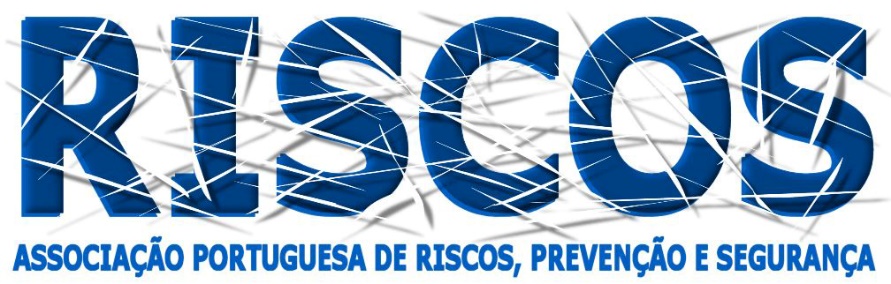 Fig. 1 – Título da FiguraFig. 1 – Título da Figura em inglês.BibliografiaCantor, C.R. & Smith, C.L. (1999). Genomics: the science and technology behind the Human Genome Project (2nd ed.). New York: John Wiley & Sons.Fine, M. & Kurdek, L. A. (1993).  Reflections on  determining  authorship  credit  and  authorship order on faculty‑student collaborations. American Psychologist, 48, 1141‑1147. Acedido a 7 de junho de 1999, em http://www.apa.org/journals/amp/kurdek.html.Baumeister, R. F. (1993). Exposing the self‑knowledge myth [Recensão a The self‑knower: A hero under control, by R. A. Wicklund & M. Eckert]. Contemporary Psychology, 38, 466‑467.Paramêtro 1Paramêtro 2Paramêtro 3Paramêtro 4Paramêtro 5Paramêtro 6111111222222333333444444555555